【日语听力2】【Japanese Listening Beginner2】一、基本信息课程代码：【2145016】课程学分：【2】面向专业：【本科日语、网工、数艺】课程性质：【专业限选课】开课院系：国际教育学院日语教学中心使用教材：教材【《新经典日语本听力教程 第二册 第二版》，苏君业，外语教学与研究出版社，2019.11】参考书目【《新经典日语本听力教程 教师用书 第二册》，罗米良，外语教学与研究出版社，2019.11】【《日本语听力 入门篇 第三版》，沙秀程，华东师范大学出版社，2016.1】【《日语听力课堂(第2辑)》，徐萍飞、杨晓红，外语教学与研究出版社，2010.2】课程网站网址：https://elearning.gench.edu.cn:8443/webapps/blackboard/execute/modulepage/view?course_id=_4631_1&cmp_tab_id=_4911_1&mode=view先修课程：【综合日语1、日语听力初级1】二、课程简介本课程是日语专业的系级限选课，共开设三个学期。日语听力（2）开设在第二学年第一学期，即二年级上。本课程课时数为32，且全部为实践课时，即独立实践课，共计2学分。日语听力（2）以任务型专项训练模式为主，重点培养学生基础听解能力和语言运用能力。任务设计循序渐进，由简入繁、由易入难，选材真实生动、文化内涵丰富，涵盖社会、文化、经济、自然、科学、娱乐等诸多领域，即有实战性，又有趣味性。本课程通过大量会话、短文的听解，采用灵活多变的练习，侧重听说互动方式，提高学生的听力理解与表达能力，增强学生的日语交际能力。因本课程的难度不能高于同阶段的基础日语课程的难度，因此日语听力（2）课程内容多为难度适中的短文和会话，短文和会话的时间长短控制在1分半钟内，难度相当于日语能力等级考试N3级水平，且题材多为学生熟悉的题材。三、选课建议本课程在本科日语专业第三学期开设。与基础日语课程同步，训练日语听力能力，为后续课程打下基础。四、课程与专业毕业要求的关联性备注：LO=learning outcomes（学习成果）五、课程目标/课程预期学习成果六、课程内容本学期内容共分为八个单元：①願望・決定；②能力・可能性；③変化④できごと（様子）⑤許可・禁止⑥目的・命令⑦やりもらい⑧モノの様子。每周一课，共2学时。每课由学习目标、课前预习、课堂教学和课后练习组成。七、课内实验名称及基本要求八、评价方式与成绩撰写人：张达                      系主任审核签名：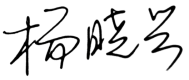 审核时间：2023.9.1专业毕业要求专业毕业要求关联L01：①爱党爱国，坚决拥护党的领导，热爱祖国的大好河山、悠久历史、灿烂文化，自觉维护民族利益和国家尊严。L01：②遵纪守法，增强法律意识，培养法律思维，自觉遵守法律法规、校纪校规。L01：③奉献社会，富有爱心，懂得感恩，自觉传承和弘扬雷锋精神，具有服务社会的意愿和行动，积极参加志愿者服务。L01：④诚信尽责，为人诚实，信守承诺，勤奋努力，精益求精，勇于担责。L01：⑤爱岗敬业，热爱所学专业，勤学多练，锤炼技能。熟悉本专业相关的法律法规，在实习实践中自觉遵守职业规范，具备职业道德操守。LO2-①：-1能听懂正常语速下的日语对话，根据语调和重音理解说话者的意图，能听懂语段内容，并提取信息和观点。●LO2-①：-2掌握正确的发音，能够使用日语进行交流与表达。●LO2-①：-3掌握日语阅读技能，包括细读、泛读、评读等能力，提高分析归纳、推理检验等逻辑思维能力。LO2-①：-4了解日语写作的基础知识，摆脱汉语的思维方式，用地道的日语进行表情达意，具备必要的应用文写作技能。LO2-①：-5了解并掌握翻译技巧，了解不同文体的语言特点和翻译方法，能使用中日两种语言进行各种翻译活动。LO2-②：-1了解语言学的一般理论，以及语言学研究的发展与现状。LO2-②：-2透彻分析日语语素、词汇及语法结构，能对语法现象进行分析归纳与总结。LO2-②：-3了解日本文学史上不同时期的重要作家及其代表作品。LO2-②：-4具备阅读、欣赏、理解日本文学原著的能力，掌握文学批评的基本知识和方法。LO2-③：-1了解日本文化、社会和风土人情，认识中日文化差异。LO2-③：-2具有跨文化交际能力，掌握有效的认知、调控、交际策略和跨文化理解能力。LO2-④：-1掌握商务相关的基本理论知识，国家对外贸易方针、政策以及具备国际商务实务操作的技能和素质。LO2-④：-2能够使用日语语言处理商务活动中的常规业务，能用中日文双语撰写外贸函电，填写国际贸易的单证，起草外贸合同。LO3：①倾听他人意见、尊重他人观点、分析他人需求。●LO3：②应用书面或口头形式，阐释自己的观点，有效沟通。LO4：①能根据需要确定学习目标，并设计学习计划。LO4：②能搜集、获取达到目标所需要的学习资源，实施学习计划、反思学习计划、持续改进，达到学习目标。LO5：①身体健康，具有良好的卫生习惯，积极参加体育活动。LO5：②心理健康，学习和参与心理调适各项活动，耐挫折，能承受学习和生活中的压力。LO5：③懂得审美，有发现美、感受美、鉴赏美、评价美、创造美的能力。LO5：④热爱劳动，具有正确的劳动观念和态度，热爱劳动和劳动人民，养成劳动习惯。LO5：⑤持续发展，具有爱护环境的意识，与自然和谐相处的环保理念与行动；具备终生学习的意识和能力。LO6：①在集体活动中能主动担任自己的角色，与其他成员密切合作，善于自我管理和团队管理，共同完成任务。LO6：②有质疑精神，能有逻辑的分析与批判。LO6：③能用创新的方法或者多种方法解决复杂问题或真实问题。LO6：④了解行业前沿知识技术。LO7：①能够根据需要进行专业文献检索。LO7：②能够使用适合的工具来搜集信息，并对信息加以分析、鉴别、判断与整合。●LO7：③熟练使用计算机，掌握常用办公软件。L08：①具备外语表达沟通能力，达到本专业的要求。L08：②理解其他国家历史文化，有跨文化交流能力。L08：③有国际竞争与合作意识。序号课程预期学习成果课程目标（细化的预期学习成果）教与学方式评价方式1LO211能听懂正常语速下的日语对话，根据语调和重音理解说话者的意图，能听懂语段内容，并提取信息和观点。课堂上进行听力练习，让学生通过辨听回答相关问题。课堂提问2LO212掌握正确的发音，能够使用日语进行交流与表达。课堂上让学生互动问答、复述等方式进行听力和会话练习。课堂提问与课外扩展听力3LO31倾听他人意见、尊重他人观点、分析他人需求。运用听说结合的方式，让学生回答问题并进行小组讨论与交流。课堂讨论与课堂提问4LO72能够使用适合的工具来搜集信息，并对信息加以分析、鉴别、判断与整合。列出关键词，在听解之前学生自学以及老师讲授一定的背景知识，加深理解。课堂讨论与课外扩展听力单元课时课时内容构成知识能力要求教学难点单元理论实践内容构成知识能力要求教学难点①听说任务（できごと 動作）04动词句相关听力训练（9-1大学の図書館で勉強します；9-2京都へ行って紅葉を見ました）能听懂日常生活中常用的动词；能听懂动词句所涉及的行为（动作）；听辨动词肯定句和否定句；掌握听行为（动作）信息的技巧。能根据题面，预判出需要听取的内容，再认真听出相关的关键信息；听出会话、短文中的焦点信息通过关键词了解背景知识②听说任务（もの・できごとの描写・評価）04使用两个形容词、形容动词进行的描述或评价的听力训练。（10-1昨日のはなみはどう；10-2白く素敵な茶碗です）相关会话短文的听说·重点掌握对物体的形状和特点、行为的性质和特点进行的描述或评价。·运用现有日语基础知识，理解短文和会话交谈的内容。·能够提炼短文和会话的中心大意；·能理解及分析说话人隐藏的信息、意图、情感等。·了解日本社会、文化和风土人情，理解中日文化差异。·掌握形容词、形容动词的基本用法。·能根据上下文、语气等，理解及分析说话人隐藏的信息、意图、情感等。·能用日语综合表达自己的观点、意见、想法。·能对比、理解课文中涉及的两国相关文化的差异。③听说任务（人の描写・評価）04对人的描写、评价的听力训练。（11-1この女の人は髪が長いです；11-2李先生はとても厳しいです。）相关会话短文的听说·能听懂对人物长相的描述或评价。·运用现有日语基础知识，理解短文和会话交谈的内容。·能够提炼短文和会话的中心大意；·了解日本社会、文化和风土人情，理解中日文化差异。·听懂对着装、饰品的描述或评价。·能听懂对人物性格、喜好的描述或评价。·能听懂表达个人见解、评价等的语句。·掌握听人物描述、人物评价时的技巧。④听说任务（比較）04对人物、物体和行为进行的比较、能听懂比较对象和比较结果。（12-1東京スカイツリーのほうがずっと高いです；12-2一番よく売れている新聞は何ですか。）相关会话短文的听说·重点掌握表示比较的形容词，形容动词几程度副词。·运用现有日语基础知识，理解短文和会话交谈的内容。·能够提炼短文和会话的中心大意；·能分析及辨别讲话人的态度和语气。·了解日本社会、文化和风土人情，理解中日文化差异。·掌握表示比较的肯定句和否定句。·掌握听相关比较时的技巧。·能根据上下文、语气等，理解及分析说话人隐藏的信息、意图、情感等。·能理解与分析日语中的“模糊、模棱两可的表达方式”。·能对比、理解课文中涉及的两国相关文化的差异。⑤听说任务（できごと（状態））04动作发生的场所、方式等。（13-1そこで何をしていますか；13-2どうやって行きますか）相关会话短文的听说·重点掌握有关移动方式和利用的交通工具等词语。·运用现有日语基础知识，理解短文和会话交谈的内容。·能够提炼短文和会话的中心大意；·能分析及辨别讲话人的态度和语气。·了解日本社会、文化和风土人情，理解中日文化差异。·掌握听行为的状态，动作发生的时间和地点的技巧。·能理解与分析日语中的“模糊、模棱两可的表达方式”。·能对比、理解课文中涉及的两国相关文化的差异。⑥听说任务（順序と指示）04动作发生的顺序指示等。（14-1夕刊を読んでから食事をします；14-2山を描いてください）相关会话短文的听说·重点掌握动作指示和顺序的表达方式等相关听解内容。·运用现有日语基础知识，理解短文和会话交谈的内容。·能够提炼短文和会话的中心大意；·能分析及辨别讲话人的态度和语气。·能理解及分析说话人隐藏的信息、意图、情感等。·掌握听懂表示动作发生的顺序和知识的技巧。·能根据上下文、语气等，理解及分析说话人隐藏的信息、意图、情感等。·能理解与分析日语中的“模糊、模棱两可的表达方式”。·能对比、理解课文中涉及的两国相关文化的差异。⑦听说任务（综合练习）04运用教材所学内容的相关内容的听说练习。·综合运用听力训练所获得的能力进行练习。·运用现有日语基础知识，理解短文和会话交谈的内容。·能够提炼短文和会话的中心大意；·能分析及辨别讲话人的态度和语气。·能理解及分析说话人隐藏的信息、意图、情感等。·能用日语综合表达自己的观点、意见、想法。·综合运用所掌握的听说能力完成练习。·能根据上下文、语气等，理解及分析说话人隐藏的信息、意图、情感等。·能理解与分析日语中的“模糊、模棱两可的表达方式”。·能对比、理解课文中涉及的两国相关文化的差异。⑧听说任务（N5听力训练）04N5水平听解考试专项训练·具备通过N5水平听解考试的听力。·运用现有日语基础知识，理解短文和会话交谈的内容。·能够提炼短文和会话的中心大意；·能分析及辨别讲话人的态度和语气。·能理解及分析说话人隐藏的信息、意图、情感等。·了解日本社会、文化和风土人情，理解中日文化差异。·通过N5水平听解考试·能根据上下文、语气等，理解及分析说话人隐藏的信息、意图、情感等。·能理解与分析日语中的“模糊、模棱两可的表达方式”。·能对比、理解课文中涉及的两国相关文化的差异。序号实验名称主要内容实验时数实验类型备注1视听说实践1动词句相关听力训练4综合型2视听说实践2使用两个形容词、形容动词进行的描述或评价的听力训练。4综合型3视听说实践3对人的描写、评价的听力训练4综合型4视听说实践4对人物、物体和行为进行的比较、能听懂比较对象和比较结果4综合型5视听说实践5动作发生的场所、方式等4综合型6视听说实践6动作发生的顺序指示等4综合型7视听说实践7运用教材所学内容的相关内容的听说练习。4综合型8视听说实践8N5水平听解考试专项训练4综合型总评构成（1+X）评价方式占比1期末考试60%X1随堂测试、课堂表现及作业15%X2随堂测试、课堂表现及作业10%X3随堂测试、课堂表现及作业15%